Weatherization Works!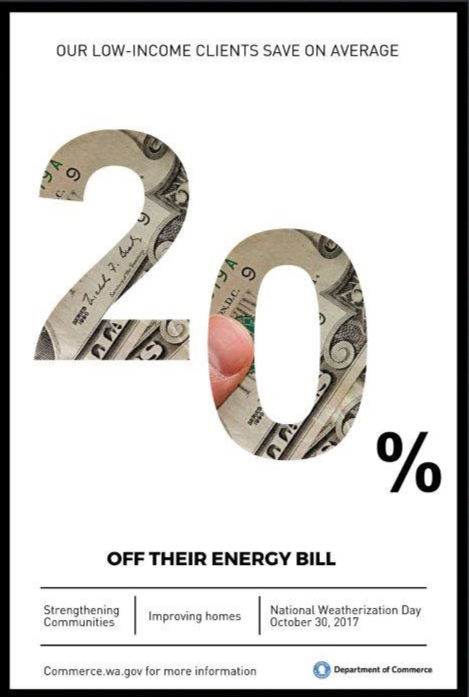 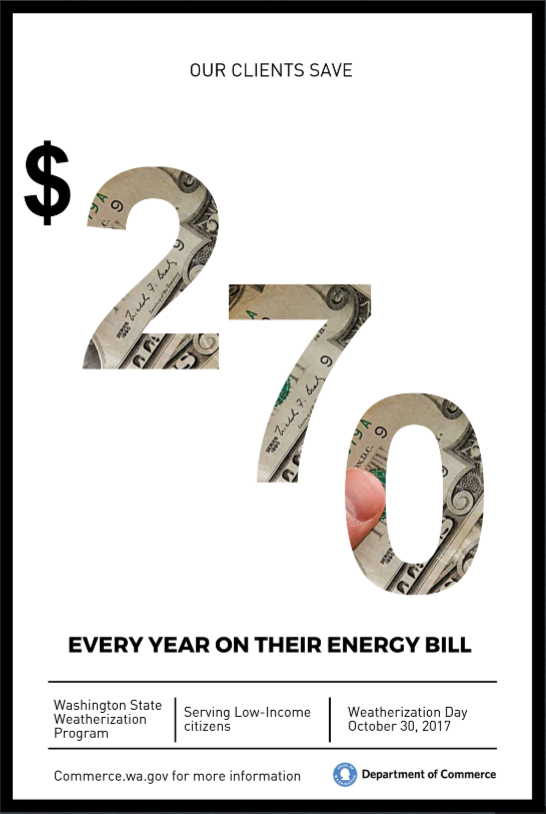 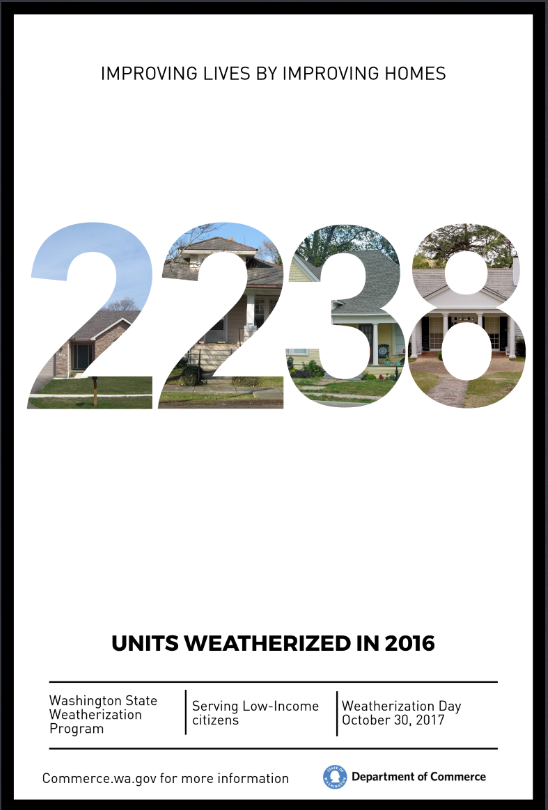 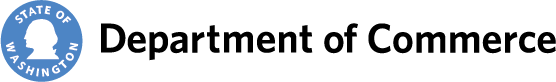 
For more information on the Low-Income Weatherization Assistance Program, call Hans Berg, (360) 725-2961